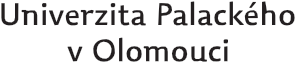 výsledKY voleb do AS UPpro volební období 2017–2020Harmonogram voleb a složení hlavní volební komiseAkademický senát Univerzity Palackého v Olomouci schválil na svém řádném zasedání dne 10. 12. 2016 v souladu s čl. 2 Volebního a jednacího řádu AS UP usnesení o vyhlášení voleb do akademického senátu Univerzity Palackého na volební období od 28. 5. 2017 do 27. 5. 2020 včetně časového harmonogramu jednotlivých úkonů vztahujících se k volbám:Akademické senáty fakult zvolily dílčí volební komise, jejichž předsedové tvořili hlavní volební komisi:AS UP na svém zasedání dne 8. března 2017 zvolil předsedkyni a místopředsedu hlavní volební komise pro volby do AS UP:doc. RNDr. Lenka Luhová, Ph.D., PřF UP – předsedkyně HVKMgr. Pavel Kurfürst, LF UP – místopředseda HVKVýsledky voleb zaslané dílčími volebními komisemi Po proběhnuvších volbách a sečtení počtů získaných hlasů obdržela hlavní volební komise od dílčích volebních komisí výsledky, které jsou uvedeny níže. Podle VJŘ AS UP jsou na každé fakultě zvoleni dva zástupci akademických pracovníků, kteří obdrželi nejvyšší počty hlasů a jeden zástupce studentů s nejvyšším počtem hlasů. Nezvolení kandidáti se stávají v uvedeném pořadí náhradníky. Náhradníky se však nestávají ti kandidáti, kteří nedosáhli alespoň třetiny počtu hlasů posledního zvoleného kandidáta ve smyslu čl. 13 odst. 1 VJŘ AS UP. V seznamu jsou vyznačeni červeně, resp. je za jejich jménem uvedeno X.PřF UPAkademičtí pracovníci:Smolová Irena, doc. RNDr. Ph.D. (308)Šebela Marek, prof. Mgr. Dr. (249)Strnad Miroslav, prof. Ing. CSc. DSc. (246)Opatrný Tomáš, prof. RNDr. Dr. (187)Jukl Marek, doc. RNDr. Ph.D. (148)Kolařík Miroslav, doc. RNDr. Ph.D. (129)Fiurášek Jaromír, doc. Mgr. Ph.D. (112)Studenti:Macková Lucie, M.A. (350)Broušek Martin, Mgr. (321) LF UPAkademičtí pracovníci:Strojil Jan, MUDr. Ph.D. (329)Kolář Zdeněk, prof. MUDr. CSc. (125)Gallo Jiří, prof. MUDr. Ph.D. (97)Anzenbacher Pavel, prof. RNDr. DrSc. (64)Bajgar Robert, MUDr. Mgr. Ph.D. (54)Klementová Olga, MUDr. Ph.D. (31) XDžubák Petr, MUDr. Ph.D. (30) XGabryš Martin, MUDr. (16) XStudenti:Pumprla Martin (229)Mnacakanová Eva (105)FZV UPAkademičtí pracovníci:Vévoda Jiří, Mgr. Ph.D. (148)Můčková Anita, Mgr. (132)Kisvetrová Helena, PhDr. Mgr. Ph.D.(118)Studenti:Novotná Kristýna (119)Petermannová Eva (81)Kubátová Ludmila (18) XČástková Pavla (16) XFF UPAkademičtí pracovníci:Šaradín Pavel, doc. Mgr. Ph.D. (66)Veselovská Ludmila, doc. PhDr. Ph.D. (49)Barteček Ivo, prof. PhDr. CSc. (44)Křupková Lenka, doc. PhDr. Ph.D. (37)Šucha Matúš, PhDr. Ph.D. (155) odstoupilStudenti:Spurná Karolína, Mgr. (70)Jaworek Robert, Bc. (51)Lavička Martin, Bc. M.A. (39)PF UPAkademičtí pracovníci:Tomoszková Veronika, JUDr. Ph.D. (150)Malacka Michal, JUDr. Mag. iur. Ph.D. MBA (83)Frumarová Kateřina, doc. JUDr. Ph.D. (76)Hamul’ák Ondrej, JUDr. Ph.D. (68)Studenti:Zápotocký Marek (160)Pospíšil Daniel (44) XCMTF UPAkademičtí pracovníci:Pospíšil, Jiří, PhDr., Ph.D. (54)Němec, Damián, doc. Dr. (45)Cajthaml, Martin, doc. Ph.D. (35)Opatrný Dominik, Mgr. Th.D. (32)Menke Monika, Mgr. Th.D. (21)Jonová Jitka, PhDr. Th.D. (15)Studenti:Werl Milan, Mgr. Ph.D. (70)Kobylková Natálie (32)Soustružníková Markéta (9) XPdF UPAkademičtí pracovníci:Langer Jiří, doc. Mgr. Ph.D. (294)Vitásková Kateřina, doc. Mgr. Ph.D. (284)Hoffmanová Andrea, Mgr. Ph.D. (194)Preissová Krejčí Andrea, Mgr. Ph.D. (170)Vavrdová Alena, Mgr. Ph.D. (113)Uhlířová Martina, RNDr. Ph.D. (94) XŠobáňová Petra, doc. Mgr. Ph.D. (69) XZatloukal Petr, Ing. (54) XDofková Radka, PhDr. Ph.D. (52) XDostál Jiří, doc. PaedDr. PhDr. Ph.D.(42) XČástková Pavlína, Mgr. Ph.D. (32) XStudenti:Gregar Jan, Mgr. (235)Máčalová Jana, Mgr. (137)Rechtik Zdeněk, Mgr. (107)Novotná Silvie, Mgr. Mgr. (54) XKonečný Jakub, Mgr. (41) XJiroutová Jana, M. Phil. (36) XFTK UPAkademičtí pracovníci:Janečka Zbyněk, PaedDr. PhD. (217)Pelclová Jana, doc. Mgr. PhD. (171)Vašíčková Jana, doc. Mgr. PhD. (153)Reich Petr, Mgr. PhD. (150)Cuberek Roman, Mgr. Ph.D. (133)Studenti:Vorlíček Michal, Mgr. (235)Kaštil Josef, Bc. (155)Žhmolík Oleg (104)Přehled nově zvolených senátorů AS UP pro volební období 2017–2020:PřF UPdoc. RNDr. Irena Smolová, Ph.D. prof. Mgr. Marek Šebela, Dr. Lucie Macková, M.A. LF UPMUDr. Jan Strojil, Ph.D. prof. MUDr. Zdeněk Kolář, CSc. Martin Pumprla FZV UPMgr. Jiří Vévoda, Ph.D. Mgr. Anita Můčková Kristýna NovotnáFF UPdoc. Mgr. Pavel Šaradín, Ph.D. doc. PhDr. Ludmila Veselovská, Ph.D.Mgr. Karolína Spurná PF UP JUDr. Veronika Tomoszková, Ph.D. JUDr. Mag. iur. Michal Malacka, Ph.D., MBA Marek Zápotocký CMTF UPPhDr. Jiří Pospíšil, Ph.D. doc. Damián Němec, Dr. Mgr. Milan Werl, Ph.D. PdF UPdoc. Mgr. Jiří Langer, Ph.D. doc. Mgr. Kateřina Vitásková, Ph.D. Mgr. Jan Gregar FTK UPPaedDr. Zbyněk Janečka, PhD. doc. Mgr. Jana Pelclová, PhD. Mgr. Michal Vorlíček 1Zvolení členů dílčích volebních komisí, jejich předsedů a místopředsedůdo 24. 2. 20172Návrhy kandidátů do AS UP27. 2.-10. 3. 20173Zveřejnění termínů a míst konání voleb na fakultáchdo 10. 3. 20174Zveřejnění kandidátních listin, sestavení seznamů voličů a jejich předání předsedům dílčích volebních komisído 17. 3. 20175Zahájení voleb24. 3. 20176Ukončení voleb7. 4. 20177Termín pro případné opakování volebdo 12. 5. 2017Cyrilometodějská teologická fakulta Mgr. Marcela Fojtíková Roubalová, Ph.D.Lékařská fakulta Mgr. Pavel KurfürstFilozofická fakulta Mgr. Andrea RyšaváPřírodovědecká fakulta doc. RNDr. Lenka Luhová, Ph.D.Pedagogická fakulta PhDr. PaedDr. Václav Klapal, Ph.D.Fakulta tělesné kultury PhDr. David Smékal, Ph.D.Právnická fakulta Ondřej SasínFakulta zdravotnických věd Mgr. Iveta Lerchová